INTAKE FOR COVID INFECTION IN LTC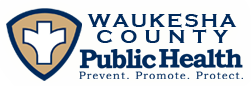 EMAIL COMPLETED FORM AND LINE LIST TO WAUKESHA COUNTY HEALTH DEPT: LTCCOVID@waukeshacounty.govCurrent control measures: (Check those that are in place/plan to be implemented)
	Symptomatic residents on Droplet Precautions	Ill staff excluded	Limit staff from floating between units	Institute and increase cleaning measures per WIDPH guidelinesNOTES:      
Are you currently working with a public health contact for any other outbreak? If yes, what is the name of that contact?      

LINks:  COVID OUTBREAK MANAGEMENT BOOKLET DHS MEMO OF ARI MANAGEMENT IN LTCF DATE:      Telephone #:      FACILITY NAME:      Fax #:      facility address:      contact person:      email:      tOTAL # OF rESIDENTS:      TOTAL # OF STAFF:      